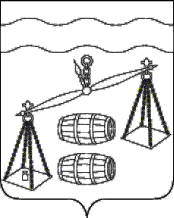                                               Администрация сельского поселения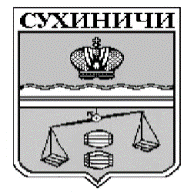 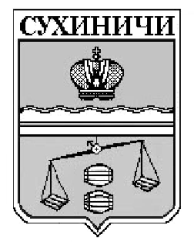 «Село Богдановы Колодези»Калужская областьПОСТАНОВЛЕНИЕ   от  04.10.2023года			                               		            №  23        	В соответствии с постановлением администрации сельского поселения «Село Богдановы Колодези» от 03.08.2020 № 26 «Об утверждении Порядка принятия решения о разработке муниципальных программ сельского поселения «Село Богдановы Колодези», их формирования, реализации и проведения оценки эффективности реализации», руководствуясь Уставом сельского поселения «Село Богдановы Колодези», администрация СП «Село Богдановы Колодези» ПОСТАНОВЛЯЕТ:Внести в постановление администрации сельского поселения «Село Богдановы Колодези» от 26.08.2019 №29 "Об утверждении муниципальной программы «Совершенствование организации по решению общегосударственных вопросов и создание условий муниципальной службы в СП «Село Богдановы Колодези» на 2020-2025 годы" (далее - постановление) следующие изменения: 	1.1. Пункт 1 постановления изложить в следующей редакции: "Утвердить муниципальную программу «Совершенствование организации по решению общегосударственных вопросов и создание условий муниципальной службы в СП «Село Богдановы Колодези» на 2020-2026 годы" (прилагается)".	1.2. В приложении "Муниципальная программа «Совершенствование организации по решению общегосударственных вопросов и создание условий муниципальной службы в СП «Село Богдановы Колодези» на 2020-2026 годы" (далее - программа) по всему тексту программы слова "на 2020-2025 годы" заменить на слова "на 2020-2026 годы";	1.3. В паспорте программы Объемы и источники финансирования Программы дополнить строкой " в 2026 году - 1016 тыс.рублей";	1.4. Таблицу подраздела 2.2 раздела 2 программы изложить в новой редакции согласно приложению №1 к настоящему постановлению.	1.5. Таблицу раздела 6 Программы изложить в новой редакции согласно приложению №2 к настоящему постановлению.2. Настоящее постановление вступает в силу после его обнародования.3. Контроль за исполнением настоящего постановления оставляю за собой.    Глава  администрации     СП «Село Богдановы Колодези»                                             Т. В. Кузнецова  Приложение №1к постановлению № 23от 04.10.2023Приложение №2к постановлению №23от 04.10.2023гО внесении изменений в постановление администрации СП «Село Богдановы Колодези» от 26.08.2019 №29 "Об утверждении муниципальной программы «Совершенствование организации по решению общегосударственных вопросов и создание условий муниципальной службы в СП «Село Богдановы Колодези» на 2020-2025 годы» Наименование показателя (индикатора)Базовоезначениепоказателя              Планируемое  значение  показателя              Планируемое  значение  показателя              Планируемое  значение  показателя              Планируемое  значение  показателя              Планируемое  значение  показателя              Планируемое  значение  показателя              Планируемое  значение  показателяНаименование показателя (индикатора)Базовоезначениепоказателя2020 г.202120222023202420252026Валовая продукция во всех категориях хозяйств (тыс.руб.)24,67526,99328,07229,19530,36331,57731,577Оборот розничной торговли (тыс.руб.)3670,03706,03780,03817,03855,93894,53894,5Увеличение средней заработной платы в экономике (руб.)216282273123640,224585,825569,226591,926591,9Доля муниципальных служащих с высшим профессиональным образованием от общего количества муниципальных служащих в администрации поселения(%)000000Доля муниципальных служащих, прошедших повышение квалификации, от общего количества муниципальных служащих в администрации поселения(%)100100100100100100100Количество муниципальных служащих, прошедших аттестацию, от общего количества муниципальных служащих в администрации поселения (чел.)1111111Количество публикаций и опубликованных нормативно-правовых актов по вопросам, находящимся в компетенции органов местного самоуправления поселения (ед.)21212121212121Наименованиепрограммы, основного мероприятияНаименованиеглавного распорядителя средств бюджета поселения              Объемы финансирования (тыс.руб.)              Объемы финансирования (тыс.руб.)              Объемы финансирования (тыс.руб.)              Объемы финансирования (тыс.руб.)              Объемы финансирования (тыс.руб.)              Объемы финансирования (тыс.руб.)              Объемы финансирования (тыс.руб.)              Объемы финансирования (тыс.руб.)              Объемы финансирования (тыс.руб.)Наименованиепрограммы, основного мероприятияНаименованиеглавного распорядителя средств бюджета поселенияИсточникифинансирования2020202120222023202420252026всего-Функционирование местной администрацииАдминистрацияСП «Село Богдановы Колодези»БюджетСП «Село Богдановы Колодези»800,0832,0865,0899,0934,09719716272Выполнение других обязательств государства, в том числе:- на осуществление полномочий по первичному воинскому учету на территориях, где отсутствуют военные комиссариаты (МБТ)- прочие расходы, из них за счет МБТАдминистрацияСП «Село Богдановы Колодези»БюджетСП «Село Богдановы Колодези»29,42024,362199,132,55036,12537,82739,12830199,2242199,1-Обучение, переподготовка, повышение квалификации,проведение семинаров для выборных лиц местного самоуправления, муниципальных служащихАдминистрацияСП «Село Богдановы Колодези»БюджетСП «Село Богдановы Колодези»15151515151515105Доплата к пенсиям муниципальных служащихАдминистрацияСП «Село Богдановы Колодези»БюджетСП «Село Богдановы Колодези»100104108112116120660ВСЕГО по программеВСЕГО по программеБюджетСП «Село Богдановы Колодези»964,41236,41070,51087,11129,81173,110167677,3